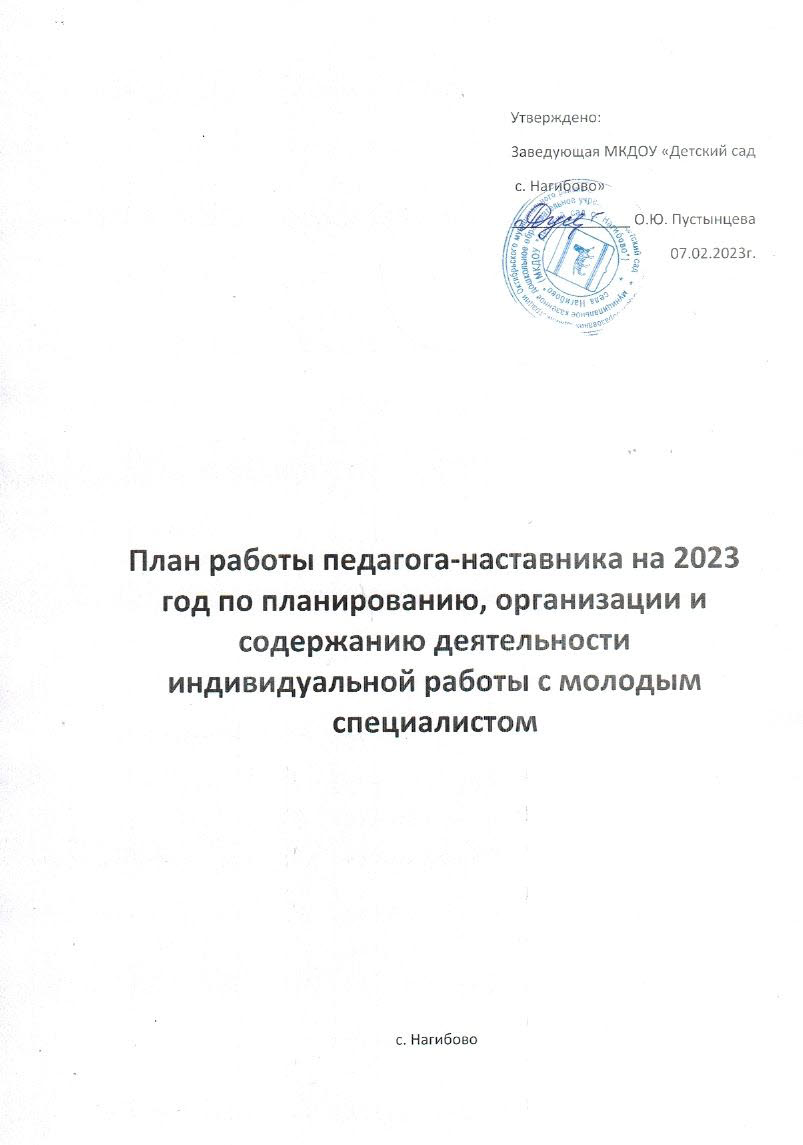 Цель: Создание социальной ситуации развития молодого педагога в процессе адаптации и закрепления его в системе образования.Задачи:- создать условия для адаптации молодого воспитателя в коллективе;- создать условия для определения уровня профессиональной подготовки, длявыявления затруднений в педагогической практике и оказания методическойпомощи;- обеспечить развитие профессиональных навыков молодого педагога, в том численавыков применения различных средств, форм обучения и воспитания, психологииобщения с воспитанниками и их родителями;- способствовать развитию потребности у молодого педагога к самообразованию ипрофессиональному самосовершенствованию.Ожидаемые результаты:- Успешная адаптации начинающего педагога в учреждении;- Активизации практических, индивидуальных, самостоятельных навыков молодогопедагога;- Повышение профессиональной компетентности молодого педагога в вопросахпедагогики и психологии;- Обеспечение непрерывного совершенствования качества преподавания;- Использование в работе инновационных педагогических технологий.Заключение.Таким образом, можно констатировать, что для повышения эффективности работы смолодыми педагогами необходимы:- Обоснованный выбор системы методической работы на основе аналитическойдеятельности;-Работа на основе диагностики педагогических затруднений, учета творческойактивности и информационных потребностей педагога;-Взаимосвязь педагогов  ДОУ, форм и методовметодической работы;-Оптимальное сочетание теоретических и практических форм;-Оценка педагогического труда по результатам;-Современное обеспечение методической литературой.У молодого педагога сформируется потребность в постоянном пополнениипедагогических знаний, сформируется гибкость мышления, умение моделировать ипрогнозировать воспитательно - образовательный процесс, раскроется творческийпотенциал.«Со мной работали десятки молодых педагогов. Я убедился, что как бы человекуспешно не кончил педагогический вуз, как бы он не был талантлив, а если не будетучиться на опыте, никогда не будет хорошим педагогом, я сам учился у болеестарых педагогов»С.А. Макаренко.Планирование иорганизация работыПланирование иорганизация работыПланирование иорганизация работыПланирование иорганизация работыРабота сдокументациейРабота сдокументациейРабота сдокументациейРабота сдокументациейКонтроль задеятельностью молодогоспециалистаКонтроль задеятельностью молодогоспециалистаФормы и методыработы с молодымспециалистомФормы и методыработы с молодымспециалистомФормы и методыработы с молодымспециалистомФормы и методыработы с молодымспециалистомФормы и методыработы с молодымспециалистомФормы и методыработы с молодымспециалистомФормаотчетностимолодогоспециалистаФормаотчетностимолодогоспециалистафевральфевральфевральфевральфевральфевральфевральфевральфевральфевральфевральфевральфевральфевральфевральфевральфевральфевральПрофессиональный рост педагога.Профессиональный рост педагога.Профессиональный рост педагога.Профессиональный рост педагога.Изучениеправовыхдокументов:Закон РФ обобразовании;ФГОС ДО.Должностнаяинструкциявоспитателя.Изучениеправовыхдокументов:Закон РФ обобразовании;ФГОС ДО.Должностнаяинструкциявоспитателя.Изучениеправовыхдокументов:Закон РФ обобразовании;ФГОС ДО.Должностнаяинструкциявоспитателя.Изучениеправовыхдокументов:Закон РФ обобразовании;ФГОС ДО.Должностнаяинструкциявоспитателя.Изучениеправовыхдокументов:Закон РФ обобразовании;ФГОС ДО.Должностнаяинструкциявоспитателя.Педагогическоесамообразование: выбортемы, постановка целей изадач, подбор литературыпо теме самообразования.Курсы повышенияквалификации, вебинары,конференции, семинары,дистанционные конкурсы .Педагогическоесамообразование: выбортемы, постановка целей изадач, подбор литературыпо теме самообразования.Курсы повышенияквалификации, вебинары,конференции, семинары,дистанционные конкурсы .Консультация посамообразованию.Беседа«Конфликтныеситуации между детьмии способы ихустранения».Обсуждениеконкретных примеров.Поиск компромиссов ипутей выхода изразличных ситуациймежду детьмиКонсультация посамообразованию.Беседа«Конфликтныеситуации между детьмии способы ихустранения».Обсуждениеконкретных примеров.Поиск компромиссов ипутей выхода изразличных ситуациймежду детьмиКонсультация посамообразованию.Беседа«Конфликтныеситуации между детьмии способы ихустранения».Обсуждениеконкретных примеров.Поиск компромиссов ипутей выхода изразличных ситуациймежду детьмиКонсультация посамообразованию.Беседа«Конфликтныеситуации между детьмии способы ихустранения».Обсуждениеконкретных примеров.Поиск компромиссов ипутей выхода изразличных ситуациймежду детьмиКонсультация посамообразованию.Беседа«Конфликтныеситуации между детьмии способы ихустранения».Обсуждениеконкретных примеров.Поиск компромиссов ипутей выхода изразличных ситуациймежду детьмиСоставление планапо самообразованию.Запись на курсыповышенияквалификацииСоставление планапо самообразованию.Запись на курсыповышенияквалификации	март	март	март	март	март	март	март	март	март	март	март	март	март	март	март	март	март	мартВиды и организациярежимных моментов вДОО.Виды и организациярежимных моментов вДОО.Виды и организациярежимных моментов вДОО.Виды и организациярежимных моментов вДОО.Изучениедокументация поорганизацииобразовательнойдеятельности.(табельпосещаемости,утреннийфильтр).Изучениедокументация поорганизацииобразовательнойдеятельности.(табельпосещаемости,утреннийфильтр).Посещение наставникомрежимных моментов вутренний отрезок времени.Организация утреннегоприёма детей (общение сдетьми иродителями, индивидуальная работа и игроваядеятельность) Ответы навопросы молодого педагогаПосещение наставникомрежимных моментов вутренний отрезок времени.Организация утреннегоприёма детей (общение сдетьми иродителями, индивидуальная работа и игроваядеятельность) Ответы навопросы молодого педагогаПосещение наставникомрежимных моментов вутренний отрезок времени.Организация утреннегоприёма детей (общение сдетьми иродителями, индивидуальная работа и игроваядеятельность) Ответы навопросы молодого педагогаПосещение наставникомрежимных моментов вутренний отрезок времени.Организация утреннегоприёма детей (общение сдетьми иродителями, индивидуальная работа и игроваядеятельность) Ответы навопросы молодого педагогаПосещение наставникомрежимных моментов вутренний отрезок времени.Организация утреннегоприёма детей (общение сдетьми иродителями, индивидуальная работа и игроваядеятельность) Ответы навопросы молодого педагогаМастер - класс «Виды иорганизация режимныхмоментов в ДОО».Просмотр молодымпедагогом режимныхмоментов. Показрежимных моментов вигровой форме.Проверить ведение документации в группе.Мастер - класс «Виды иорганизация режимныхмоментов в ДОО».Просмотр молодымпедагогом режимныхмоментов. Показрежимных моментов вигровой форме.Проверить ведение документации в группе.Мастер - класс «Виды иорганизация режимныхмоментов в ДОО».Просмотр молодымпедагогом режимныхмоментов. Показрежимных моментов вигровой форме.Проверить ведение документации в группе.Методическиерекомендации поорганизации ипроведениюрежимныхмоментов.Методическиерекомендации поорганизации ипроведениюрежимныхмоментов.Методическиерекомендации поорганизации ипроведениюрежимныхмоментов.Методическиерекомендации поорганизации ипроведениюрежимныхмоментов.	апрель	апрель	апрель	апрель	апрель	апрель	апрель	апрель	апрель	апрель	апрель	апрель	апрель	апрель	апрель	апрель	апрель	апрельСоставление сеткиорганизацииобразовательнойдеятельности.Составление сеткиорганизацииобразовательнойдеятельности.Составление сеткиорганизацииобразовательнойдеятельности.Изучение правовыхдокументов: Закон РФ об образовании;ФГОС ДО.Изучение правовыхдокументов: Закон РФ об образовании;ФГОС ДО.Посещениеобразовательнойдеятельности молодоговоспитателя с цельювыявления затруднений,оказания методическойпомощи.Посещениеобразовательнойдеятельности молодоговоспитателя с цельювыявления затруднений,оказания методическойпомощи.Посещениеобразовательнойдеятельности молодоговоспитателя с цельювыявления затруднений,оказания методическойпомощи.Посещениеобразовательнойдеятельности молодоговоспитателя с цельювыявления затруднений,оказания методическойпомощи.Посещениеобразовательнойдеятельности молодоговоспитателя с цельювыявления затруднений,оказания методическойпомощи.Посещениеобразовательнойдеятельности молодоговоспитателя с цельювыявления затруднений,оказания методическойпомощи.Взаимопосещениеобразовательнойдеятельности.Консультация«Организация образовательнойдеятельности».Взаимопосещениеобразовательнойдеятельности.Консультация«Организация образовательнойдеятельности».Взаимопосещениеобразовательнойдеятельности.Консультация«Организация образовательнойдеятельности».Взаимопосещениеобразовательнойдеятельности.Консультация«Организация образовательнойдеятельности».Взаимопосещениеобразовательнойдеятельности.Консультация«Организация образовательнойдеятельности».Самоанализобразовательно йдеятельностиСамоанализобразовательно йдеятельности	Май	Май	Май	Май	Май	Май	Май	Май	Май	Май	Май	Май	Май	Май	Май	Май	Май	МайОрганизацияработы сродителями(законнымипредставителями)воспитанников.Организацияработы сродителями(законнымипредставителями)воспитанников.Изучениеправовыхдокументов:Семейныйкодекс РФ.Документацияпо организацииобразовательнойдеятельности.(план работы сродителями,протоколыродительскихсобраний)Изучениеправовыхдокументов:Семейныйкодекс РФ.Документацияпо организацииобразовательнойдеятельности.(план работы сродителями,протоколыродительскихсобраний)Изучениеправовыхдокументов:Семейныйкодекс РФ.Документацияпо организацииобразовательнойдеятельности.(план работы сродителями,протоколыродительскихсобраний)Изучениеправовыхдокументов:Семейныйкодекс РФ.Документацияпо организацииобразовательнойдеятельности.(план работы сродителями,протоколыродительскихсобраний)Организация совместныхзанятий, досугов сродителями «Новогодниеканикулы»Организация совместныхзанятий, досугов сродителями «Новогодниеканикулы»Организация совместныхзанятий, досугов сродителями «Новогодниеканикулы»Организация совместныхзанятий, досугов сродителями «Новогодниеканикулы»Организация совместныхзанятий, досугов сродителями «Новогодниеканикулы»Организация совместныхзанятий, досугов сродителями «Новогодниеканикулы»Помощь молодомупедагогу вформировании уродителейпрактическихнавыковвоспитания.Родительскаягостиная: «Чем икак занять ребенкадома».Взаимопосещениеродительскогособрания.Помощь молодомупедагогу вформировании уродителейпрактическихнавыковвоспитания.Родительскаягостиная: «Чем икак занять ребенкадома».Взаимопосещениеродительскогособрания.Помощь молодомупедагогу вформировании уродителейпрактическихнавыковвоспитания.Родительскаягостиная: «Чем икак занять ребенкадома».Взаимопосещениеродительскогособрания.Помощь молодомупедагогу вформировании уродителейпрактическихнавыковвоспитания.Родительскаягостиная: «Чем икак занять ребенкадома».Взаимопосещениеродительскогособрания.Помощь молодомупедагогу вформировании уродителейпрактическихнавыковвоспитания.Родительскаягостиная: «Чем икак занять ребенкадома».Взаимопосещениеродительскогособрания.ВедениедокументациииюньиюньиюньиюньиюньиюньиюньиюньиюньиюньиюньиюньиюньиюньиюньиюньиюньиюньОрганизацияпроектноисследовательскойдеятельностивоспитанниковОрганизацияпроектноисследовательскойдеятельностивоспитанниковИзучениетехнологииисследовательскойдеятельностиСавенкова А.И.ИзучениетехнологииисследовательскойдеятельностиСавенкова А.И.ИзучениетехнологииисследовательскойдеятельностиСавенкова А.И.ИзучениетехнологииисследовательскойдеятельностиСавенкова А.И.Просмотр наставникомопытноэкспериментальнойдеятельности во второйполовине дня. Давать детямвозможность проводитьэкспериментысамостоятельно. Обобщатьполученные действияпутем результата.Просмотр наставникомопытноэкспериментальнойдеятельности во второйполовине дня. Давать детямвозможность проводитьэкспериментысамостоятельно. Обобщатьполученные действияпутем результата.Просмотр наставникомопытноэкспериментальнойдеятельности во второйполовине дня. Давать детямвозможность проводитьэкспериментысамостоятельно. Обобщатьполученные действияпутем результата.Просмотр наставникомопытноэкспериментальнойдеятельности во второйполовине дня. Давать детямвозможность проводитьэкспериментысамостоятельно. Обобщатьполученные действияпутем результата.Просмотр наставникомопытноэкспериментальнойдеятельности во второйполовине дня. Давать детямвозможность проводитьэкспериментысамостоятельно. Обобщатьполученные действияпутем результата.Просмотр наставникомопытноэкспериментальнойдеятельности во второйполовине дня. Давать детямвозможность проводитьэкспериментысамостоятельно. Обобщатьполученные действияпутем результата.Беседа.деятельность в ДОО каксредствовзаимодействия педагогов ДОО, детей иродителей.Беседа.деятельность в ДОО каксредствовзаимодействия педагогов ДОО, детей иродителей.Беседа.деятельность в ДОО каксредствовзаимодействия педагогов ДОО, детей иродителей.Самоанализ,устранениезамечаний по фактупросмотраСамоанализ,устранениезамечаний по фактупросмотраСамоанализ,устранениезамечаний по фактупросмотра	август	август	август	август	август	август	август	август	август	август	август	август	август	август	август	август	август	августОрганизацияразвивающейпредметно-пространственнойсреды в группе.Изучениесанитарные правилаСП 2.4.3648-20"Санитарно- эпидемиологические требования к организациям воспитания и обучения, отдыха и оздоровления детей и молодёжи»Изучениесанитарные правилаСП 2.4.3648-20"Санитарно- эпидемиологические требования к организациям воспитания и обучения, отдыха и оздоровления детей и молодёжи»Изучениесанитарные правилаСП 2.4.3648-20"Санитарно- эпидемиологические требования к организациям воспитания и обучения, отдыха и оздоровления детей и молодёжи»Изучениесанитарные правилаСП 2.4.3648-20"Санитарно- эпидемиологические требования к организациям воспитания и обучения, отдыха и оздоровления детей и молодёжи»Изучениесанитарные правилаСП 2.4.3648-20"Санитарно- эпидемиологические требования к организациям воспитания и обучения, отдыха и оздоровления детей и молодёжи»Изучениесанитарные правилаСП 2.4.3648-20"Санитарно- эпидемиологические требования к организациям воспитания и обучения, отдыха и оздоровления детей и молодёжи»Обсуждение (принципыпостроения, наличиеигровых зон, их оснащение,смена материала). Организациясамостоятельнойдеятельности детейОбсуждение (принципыпостроения, наличиеигровых зон, их оснащение,смена материала). Организациясамостоятельнойдеятельности детейОбсуждение (принципыпостроения, наличиеигровых зон, их оснащение,смена материала). Организациясамостоятельнойдеятельности детейОбсуждение (принципыпостроения, наличиеигровых зон, их оснащение,смена материала). Организациясамостоятельнойдеятельности детейОбсуждение (принципыпостроения, наличиеигровых зон, их оснащение,смена материала). Организациясамостоятельнойдеятельности детейОбсуждение (принципыпостроения, наличиеигровых зон, их оснащение,смена материала). Организациясамостоятельнойдеятельности детейКонсультация поорганизации предметно-развивающей среды вгруппе.Создание в группеРППССоздание в группеРППССоздание в группеРППССоздание в группеРППС	сентябрь	сентябрь	сентябрь	сентябрь	сентябрь	сентябрь	сентябрь	сентябрь	сентябрь	сентябрь	сентябрь	сентябрь	сентябрь	сентябрь	сентябрь	сентябрь	сентябрь	сентябрьПроведение мониторинга освоения образовательнойПрограммы воспитанниками. Итоги работы молодого специалиста по самообразованию за год.Знакомство с правилами поведения педагогической  диагностики, с диагностическим инструментарием, способами фиксирования данных, с методами анализа и обобщения полученных данных. Оформление и заполнение отчетной документацииЗнакомство с правилами поведения педагогической  диагностики, с диагностическим инструментарием, способами фиксирования данных, с методами анализа и обобщения полученных данных. Оформление и заполнение отчетной документацииЗнакомство с правилами поведения педагогической  диагностики, с диагностическим инструментарием, способами фиксирования данных, с методами анализа и обобщения полученных данных. Оформление и заполнение отчетной документацииЗнакомство с правилами поведения педагогической  диагностики, с диагностическим инструментарием, способами фиксирования данных, с методами анализа и обобщения полученных данных. Оформление и заполнение отчетной документацииЗнакомство с правилами поведения педагогической  диагностики, с диагностическим инструментарием, способами фиксирования данных, с методами анализа и обобщения полученных данных. Оформление и заполнение отчетной документацииЗнакомство с правилами поведения педагогической  диагностики, с диагностическим инструментарием, способами фиксирования данных, с методами анализа и обобщения полученных данных. Оформление и заполнение отчетной документацииПомощь в проведении мониторинга. Оказание помощи в составлении анализа воспитательной работы за год. Подведение итогов работы за год. Анкетирование. Оценка собственного квалифицированного уровня молодым педагогом и педагогом наставником.Помощь в проведении мониторинга. Оказание помощи в составлении анализа воспитательной работы за год. Подведение итогов работы за год. Анкетирование. Оценка собственного квалифицированного уровня молодым педагогом и педагогом наставником.Помощь в проведении мониторинга. Оказание помощи в составлении анализа воспитательной работы за год. Подведение итогов работы за год. Анкетирование. Оценка собственного квалифицированного уровня молодым педагогом и педагогом наставником.Помощь в проведении мониторинга. Оказание помощи в составлении анализа воспитательной работы за год. Подведение итогов работы за год. Анкетирование. Оценка собственного квалифицированного уровня молодым педагогом и педагогом наставником.Помощь в проведении мониторинга. Оказание помощи в составлении анализа воспитательной работы за год. Подведение итогов работы за год. Анкетирование. Оценка собственного квалифицированного уровня молодым педагогом и педагогом наставником.Помощь в проведении мониторинга. Оказание помощи в составлении анализа воспитательной работы за год. Подведение итогов работы за год. Анкетирование. Оценка собственного квалифицированного уровня молодым педагогом и педагогом наставником.Заполнение индивидуальных образовательных маршрутов. Помощь молодому педагогу в составлении плана работы на летний период. Советы по организации планирования и работы в летний период.Отчёт о результатах наставнической работы, собеседование по итогам за год. Самоанализ, устранение замечанийАттестация на соответствие занимаемой должности Октябрь2023г.Отчёт о результатах наставнической работы, собеседование по итогам за год. Самоанализ, устранение замечанийАттестация на соответствие занимаемой должности Октябрь2023г.Отчёт о результатах наставнической работы, собеседование по итогам за год. Самоанализ, устранение замечанийАттестация на соответствие занимаемой должности Октябрь2023г.Отчёт о результатах наставнической работы, собеседование по итогам за год. Самоанализ, устранение замечанийАттестация на соответствие занимаемой должности Октябрь2023г.